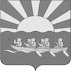 АДМИНИСТРАЦИЯ МУНИЦИПАЛЬНОГО ОБРАЗОВАНИЯ СЕЛЬСКОЕ ПОСЕЛЕНИЕ УЭЛЕНПОСТАНОВЛЕНИЕот 29 апреля 2021 г.   № 34-пас. УэленОб утверждении Правил принятия решений о заключении муниципальных контрактов на поставку товаров, выполнение работ, оказание услуг для обеспечения муниципальных нужд и концессионных соглашений на срок, превышающий срок действия утверждённых лимитов бюджетных обязательств.В соответствии со статьей 72 Бюджетного кодекса Российской Федерации, Администрация муниципального образования сельское поселение Уэлен,         ПОСТАНОВЛЯЕТ:Утвердить прилагаемые Правила принятия решений                      о заключении муниципальных контрактов на поставку товаров, выполнение работ, оказание услуг для обеспечения муниципальных нужд                           и концессионных соглашений на срок, превышающий срок действия утверждённых лимитов бюджетных обязательств.2. Контроль за исполнением настоящего постановления оставляю за собой.3. Настоящее постановление вступает в силу с момента официального опубликования и распространяет свое действие на правоотношения, возникшие с 01.01.2021 года.Главы Администрации						Карева В.А.Правила
принятия   решений   о  заключении муниципальных контрактов на   поставку   товаров, выполнение   работ, оказание   услуг  для обеспечения муниципальных нужд и концессионных соглашений на  срок, превышающий  срок  действия  утверждённых  лимитов бюджетных обязательств
1. Настоящие Правила определяют порядок принятия решений              о заключении муниципальных контрактов на поставку товаров, выполнение работ, оказание услуг для обеспечения муниципальных нужд                            и концессионных соглашений, осуществляемых в соответствии                        с законодательством Российской Федерации о контрактной системе в сфере закупок товаров, работ, услуг для обеспечения муниципальных                       и муниципальных нужд, на срок, превышающий в случаях, установленных Бюджетным кодексом Российской Федерации, срок действия утверждённых лимитов бюджетных обязательств.2. Муниципальные заказчики вправе заключать муниципальные контракты на выполнение работ, оказание услуг для обеспечения муниципальных нужд, длительность производственного цикла выполнения, оказания которых превышает срок действия утверждённых лимитов бюджетных обязательств, в пределах средств, предусмотренных нормативными правовыми актами муниципального образования Чукотский муниципальный  район о подготовке и реализации бюджетных инвестиций     в объекты капитального строительства муниципальной собственности муниципального образования сельское поселение Уэлен, принимаемыми       в соответствии со статьей 79 Бюджетного кодекса Российской Федерации, на срок, предусмотренный указанными актами.3. Муниципальные контракты на выполнение работ, оказание услуг для обеспечения муниципальных нужд, длительность производственного цикла выполнения, оказания которых превышает срок действия утверждённых лимитов бюджетных обязательств, а также муниципальные контракты на поставки товаров для обеспечения муниципальных нужд на срок, превышающий срок действия утверждённых лимитов бюджетных обязательств, условиями которых предусмотрены встречные обязательства, не связанные с предметами их исполнения, могут заключаться                          в соответствии с законодательством Российской Федерации о контрактной системе в сфере закупок товаров, работ, услуг для обеспечения муниципальных и муниципальных нужд в рамках муниципальных программ муниципального образования сельское поселение Уэлен.4. При заключении в рамках муниципальных программ муниципального образования сельское поселение Уэлен, муниципальных контрактов, срок производственного цикла выполнения которых превышает срок действия утверждённых лимитов бюджетных обязательств, годовой предельный объём средств, предусматриваемых на оплату таких муниципальных контрактов за пределами планового периода, не может превышать максимальный годовой объём лимитов бюджетных обязательств в пределах текущего финансового года и планового периода.5. Муниципальные контракты на выполнение работ, оказание услуг для обеспечения муниципальных нужд, длительность производственного цикла выполнения, оказания которых превышает срок действия утверждённых лимитов бюджетных обязательств, а также муниципальные контракты на поставки товаров для обеспечения муниципальных нужд на срок, превышающий срок действия утверждённых лимитов бюджетных обязательств, условиями которых предусмотрены встречные обязательства, не связанные с предметами их исполнения, в том числе муниципальные контракты, указанные в пунктах 2 - 4 настоящих Правил, могут заключаться на срок и в пределах средств, которые предусмотрены решением  заинтересованного органа местного самоуправлениямуниципального образования сельское поселение Уэлен, устанавливающим:а) если предметом муниципального контракта является выполнение работ, оказание услуг:наименование объекта закупки;планируемые результаты выполнения работ, оказания услуг;описание состава работ, услуг;предельный срок выполнения работ, оказания услуг с учётом сроков, необходимых для определения подрядчиков, исполнителей;предельный объём средств на оплату долгосрочного муниципального контракта с разбивкой по годам;б) если предметом муниципального контракта является поставка товаров:- наименование объекта закупки;- сроки осуществления закупки;- предмет встречного обязательства и срок его исполнения;- предельный объём средств на оплату поставленных товаров                  с разбивкой по годам.6. Решение Администрации муниципального образования сельское поселение Уэлен о заключении муниципального  контракта для обеспечения муниципальных нужд, предусмотренное пунктом 5 настоящих Правил, принимается в форме распоряженияАдминистрации муниципального образования сельское поселение Уэленв следующем порядке:а) проект распоряженияАдминистрации муниципального образования сельское поселение Уэлени пояснительная записка к нему направляются главным распорядителем средств бюджета муниципального образования сельское поселение Уэлен на согласование в Управление финансов, экономики и имущественных отношений муниципального образования Чукотский муниципальный район;б) Управление финансов, экономики и имущественных отношений муниципального образования Чукотский муниципальный район в срок, не превышающий 15 дней с даты получения проекта Администрации муниципального образования сельское поселение Уэлени пояснительной записки к нему, согласовывает указанный проект при соблюдении следующих условий:непревышения предельного объема средств, предусматриваемых на оплату муниципального контракта, над объёмом бюджетных ассигнований, предусмотренных решением о бюджете муниципального образования сельское поселение Уэленна соответствующий финансовый год и на плановый период, и (или) объёмом средств, утверждённых муниципальной программой муниципального образования сельское поселение Уэлен;непревышение годового предельного объёма средств, предусматриваемых на оплату муниципального контракта за пределами планового периода, над максимальным годовым объёмом средств на оплату указанного муниципального контракта в пределах планового периода            (в текущем финансовом году) - в случае, если объём средств, предусматриваемых на оплату муниципального контракта, не утверждён муниципальной программой муниципального образования сельское поселение Уэлен;в) проект распоряженияАдминистрации муниципального образования сельское поселение Уэлен, согласованный с Управлением финансов, экономики и имущественных отношений муниципального образования Чукотский муниципальный район, представляется главным распорядителем средств бюджета муниципального образования сельское поселение Уэлен        в Администрацию муниципального образования сельское поселение Уэлен     в установленном порядке.Утвержденыпостановлением Администрации муниципального образования сельское поселение Уэлен от 29.04.2021г. № 34-па